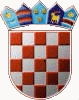      REPUBLIKA HRVATSKA       ZADARSKA ŽUPANIJA     OPĆINA STARIGRAD         Jedinstveni upravni odjelKLASA: 112-02/24-01/02URBROJ: 2198-9-3-24-1Starigrad Paklenica, 6. ožujka 2024. godineNa temelju članaka 19. st.1. Zakona o službenicima i namještenicima u lokalnoj i područnoj (regionalnoj) samoupravi (Narodne novine 86/08, 61/11, 04/18 i 112/19 – u nastavku teksta - Zakon), pročelnica Jedinstvenog upravnog odjela Općine Starigrad, raspisujeJAVNI NATJEČAJza prijam u službu u Jedinstveni upravni odjel Općine Starigrad, Odsjek za financije, gospodarstvo, plan i proračun, na radno mjesto:- viši stručni suradnik (rbr.6. iz Pravilnik o unutarnjem redu), 1 izvršitelj/ica, na neodređeno vrijeme, uz obvezan probni rad u trajanju tri mjeseca.Kandidat koji se prijavljuje na javni natječaj mora ispunjavati opće uvjeti za prijam u službu, propisane člankom 12. stavkom 1. Zakona:punoljetnosthrvatsko državljanstvozdravstvena sposobnost za obavljanje poslova radnom mjesta.Osim općih uvjeta prijma u službu, kandidati moraju ispunjavati slijedeće posebne uvjete za prijam u službu:sveučilišni diplomski studij ili sveučilišni integrirani prijediplomski i diplomski studij ili stručni diplomski studij društvene struke najmanje  jednu godina radnog iskustva na odgovarajućim poslovimaorganizacijske sposobnostikomunikacijske vještinepoložen državni ispitpoznavanje rada na računalu.Sukladno članku 35. stavku 1. Uredbe o klasifikaciji radnih mjesta u lokalnoj i područnoj (regionalnoj) samoupravi („Narodne novine“ broj 74/10, 125/14) osobe koje su po ranijim propisima stekle visoku stručnu spremu mogu biti raspoređene na radna mjesta za koja je kao uvjet utvrđen stupanj obrazovanja magistar struke ili stručni specijalist.U službu ne mogu biti primljene osobe za koje postoje zapreke iz članaka 15. i 16. Zakona.Radnim iskustvom na odgovarajućim poslovima podrazumijeva se radno iskustvo ostvareno na poslovima odgovarajuće stručne spreme i struke, sukladno članku 13. Zakona.Natjecati se može i osoba koja nema položen državni ispit, uz obvezu da ga položi u roku od godine dana od prijma u službu.Osoba koja ima položen pravosudni ispit nije dužna polagati državni ispit već u prijavu prilaže dokaz o položenom pravosudnom ispitu.U službu se prima na neodređeno vrijeme uz obvezan probni rad u trajanju tri mjeseca.Na natječaj se mogu javiti osobe oba spola, sukladno članku 13. stavku 2. Zakona o ravnopravnosti spolova („Narodne novine“ broj 82/02 i 69/17). Riječi i pojmovi koji imaju rodno značenje korišteni u ovom natječaju odnose se jednako na muški i ženski rod, bez obzira na to jesu li korišteni u muškom i ženskom rodu.U pisanoj prijavi na natječaj potrebno je navesti osobne podatke podnositelja prijave (ime i prezime, adresa prebivališta, broj telefona/mobitela i elektronička adresa).Prijavu je potrebno vlastoručno potpisati.Uz pisanu prijavu, kandidati trebaju priložiti:1. životopis,	2. dokaz o hrvatskom državljanstvu (preslik domovnice ili osobne iskaznice)3. dokaz o odgovarajućem stupnju obrazovanja (stručnoj spremi) i struci (preslik diplome, uvjerenja ili potvrde),4. dokaz o ukupnom radnom iskustvu i radnom iskustvu na odgovarajućim poslovima u trajanju od najmanje jedne godine što se dokazuje:a) ispis elektroničkog zapisa ili potvrda o podacima evidentiranim u matičnog evidenciji Hrvatskog zavoda za mirovinsko osiguranje, koji zapis/potvrda ne smije biti stariji od 1 mjeseca, a koji zapis/potvrda, između ostalih podataka, mora sadržavati i podatke o poslodavcu, početku i prestanku osiguranja, stvarnoj i potrebnoj stručnoj spremi, radnom vremenu, općini rada – prebivališta i trajanju staža osiguranja,b) dokaz o radnom iskustvu ostvarenom na odgovarajućim poslovima u trajanju od najmanje jedne godine, koji sadržavaju vrstu poslova koju je kandidat obavljao, vrstu stručne spreme tih poslova i razdoblje u kojem je obavljao te poslove (preslik ugovora, rješenja ili potvrde poslodavca), a koje je evidentirano u elektroničkom zapisu/potvrdi Hrvatskog zavoda za mirovinsko osiguranje,5. presliku svjedodžbe o položenom državnom ispitu (ukoliko kandidat ima položen državni ispit) ili uvjerenje/svjedodžbu o položenom pravosudnom ispitu za kandidate koji imaju položen pravosudni ispit),6. uvjerenje nadležnog suda da se protiv kandidata ne vodi kazneni postupak, odnosno nije
pravomoćno osuđen za kaznena djela iz članka 15. ZSN-a (ne starije od 3 mjeseca),
7. vlastoručno potpisanu izjavu da za imenovanje ne postoje zapreke iz čl. 15 i 16.
ZSNLS-a.Osobni podaci kandidata obradit će se isključivo u svrhu provedbe javnog natječaja sukladno Zakonu o provedbi Opće uredbe o zaštiti podataka („Narodne novine“ broj 42/18) i Uredbe (EU) 2016/679.Sve isprave prilažu se u neovjerenoj preslici, a prije donošenja rješenja o prijmu, izabrani kandidat predočit će izvornike.Uvjerenje o zdravstvenoj sposobnosti dostavlja izabrani kandidat po obavijesti o izboru, a prije donošenja rješenja o prijmu.Urednom prijavom smatra se prijava koja sadrži sve podatke i priloge navedene u javnom natječaju.Osoba koja nije podnijela potpunu i pravodobnu prijavu ili ne ispunjava formalne uvjete iz javnog natječaja, ne smatra se kandidatom prijavljenim na natječaj i njegova prijava neće biti razmatrana o čemu se dostavlja pisana obavijest.Kandidat koji ostvaruje pravo prednosti pri zapošljavanju prema posebnom zakonu, dužan je u prijavi na natječaj pozvati se na to pravo, te priložiti sve dokaze o ispunjavanju traženih uvjeta iz javnog natječaja kao i sve dokaze kojima ostvaruje pravo prednosti pri zapošljavanju, u kojem slučaju ima prednost u odnosu na ostale kandidate samo pod jednakim uvjetima. Kandidat koji se poziva na pravo prednosti u skladu s člankom 101. Zakona o hrvatskim braniteljima iz Domovinskog rata i članovima njihovih obitelji (Narodne novine broj 121/17, 98/19, 84/21 i 156/23), te pravo u skladu s člankom 47. Zakona o civilnim stradalnicima iz Domovinskog rata („Narodne novine“ broj 84/21) dužan je priložiti, pored dokaza o ispunjavanju traženih uvjeta i dokaze za ostvarivanje prava prednosti prilikom zapošljavanja koji su objavljeni su na internetskoj stranici Ministarstva hrvatskih branitelja Republike Hrvatske https://branitelji.gov.hr/zaposljavanje-u-drzavnoj-sluzbi/843. Kandidat koji se poziva na pravo prednosti prilikom zapošljavanja samo pod jednakim uvjetima u skladu s člankom 48.f Zakona o zaštiti vojnih i civilnih invalida rata (NN br. 33/92, 57/92, 77/92, 27/93, 58/93, 2/94, 76/94, 108/95, 108/96, 82/01, 103/03, 148/13 i 98/19) uz prijavu na javni natječaj dužan je, osim dokaza o ispunjavanju traženih uvjeta iz javnog natječaja, priložiti i rješenje, odnosno potvrdu iz koje je vidljivo spomenuto pravo, te dokaz iz kojeg je vidljivo na koji način je prestao radni odnos kod posljednjeg poslodavca.Kandidat koji se poziva na pravo prednosti prilikom zapošljavanja samo pod jednakim uvjetima, u skladu s člankom 9. Zakona o profesionalnoj rehabilitaciji i zapošljavanju osoba s invaliditetom (NN br. 157/13, 152/14, 39/18 i 32/20), uz prijavu na javni natječaj dužan je osim dokaza o ispunjavanju traženih uvjeta iz javnog natječaja, priložiti i dokaz o utvrđenom statusu osobe s invaliditetom, te dokaz iz kojeg je vidljivo na koji je način prestao radni odnos kod posljednjeg poslodavca.Kandidat koji se poziva na pravo prednosti pri zapošljavanju na temelju članka 22. Ustavnog zakona o pravima nacionalnih manjina („Narodne novine“ broj 155/02, 47/10, 80/10, 93/11), uz prijavu na natječaj, pored dokaza o ispunjavanju traženih uvjeta, nije dužan dokazivati svoj status pripadnika nacionalne manjineNatječajni postupak obuhvaća prethodnu provjeru znanja i sposobnosti kandidata koji se provodi putem pisanog testiranja i usmene provjere znanja (intervjua) na koju mogu pristupiti samo kandidati koji ispunjavaju formalne uvjete iz natječaja. Smatra se da je kandidat, koji nije pristupio prethodno provjeri znanja, povukao prijavu na natječaj.Na mrežnoj stranici Općine Starigrad www.opcina-starigrad.hr objavit će se opis poslova te  podaci o plaći radnog mjesta koje se popunjava, kao i podaci o načinu obavljanja prethodne provjere znanja i sposobnosti kandidata i iz kojeg područja, te pravni i drugi izvori za pripremanje kandidata za tu provjeru.Na navedenoj mrežnoj stranici i oglasnoj ploči Općine Starigrad objavit će se vrijeme održavanja prethodne provjere znanja i sposobnosti kandidata, najmanje pet dana prije održavanja provjere. Pisane prijave na natječaj podnose se u roku od 8 dana od objave natječaja u Narodnim novinama na adresu OPĆINA STARIGRAD, Trg Tome Marasovića 1, 23244 Starigrad Paklenica, s naznakom: „Natječaj za prijam u službu u Jedinstveni upravni odjel,  Odsjek za financije, gospodarstvo, plan i proračun - NE OTVARAJ“. Prijava je podnesena u roku ako je prije isteka roka zaprimljena u pisarnici Općine Starigrad, Trg Tome Marasovića 1, 23244 Starigrad Paklenica, a ako je prijava upućena poštom preporučeno ili predana ovlaštenom pružatelju poštanskih usluga, dan predaje pošti, odnosno ovlaštenom pružatelju poštanskih usluga smatra se danom predaje javnopravnom tijelu kojem je upućena.O rezultatima natječaja kandidati će biti obaviješteni u zakonskom roku.Nakon raspisivanja natječaja ne mora se izvršiti izbor, ali se u tom slučaju donosi odluka o poništenju natječaja. Protiv odluke o poništenju natječaja nije dopušteno podnošenje pravnih lijekova. Odluka se dostavlja svim kandidatima prijavljenim na natječaj. Odluka o poništenju donosi se i u slučaju kad se na natječaj ne prijavi niti jedan kandidat.                                                                                                        PROČELNICA												   Marina Milovac